Ústav pamäti národaMiletičova 19, 820 18 Bratislava___________________________________________________________________Číslo spisu: DR/2020/01409Návrh rozpočtuÚstavu pamäti národana rok 2021 Za Správnu radu ÚPN predkladá:Ján Pálffy, PhD.predsedaSprávnej rady Ústavu pamäti národaBratislava, november 2020ÚvodÚstav pamäti národa (ďalej len ústav alebo ÚPN) bol zriadený zákonom č. 553/2002 Z. z. o sprístupnení dokumentov o činnosti bezpečnostných zložiek štátu 1939 – 1989 a o založení Ústavu pamäti národa a o doplnení niektorých zákonov (zákon o pamäti národa) v znení neskorších predpisov. ÚPN je verejnoprávna ustanovizeň, ktorá je financovaná z prostriedkov štátneho rozpočtu transferom z kapitoly Všeobecná pokladničná správa. V rámci procesu tvorby štátneho rozpočtu na roky 2021 – 2023 oznámilo Ministerstvo financií SR ÚPN návrh limitu výdavkov vo výške 2 164 041 € pre každý rok. Uvedený navrhovaný limit výdavkov ÚPN rozpísal podľa potrieb a boli identifikované aj finančné potreby, ktoré uvedený navrhovaný limit nepokrýval (tieto potreby boli označené ako takzvané priority). V auguste 2020 sa na MF SR uskutočnilo rokovanie k návrhu rozpočtu ÚPN na rok 2021, na ktorom boli objasnené jednotlivé priority. V rámci ďalšej etapy príprav návrhu rozpočtu došlo k navýšeniu limitov výdavkov ÚPN na rok 2021 o 35 368 € (v bežných výdavkoch) na 2 199 409 €.Rozpis finančných prostriedkov návrhu transferu zo štátneho rozpočtu na rok 2021:Mzdové prostriedky Mzdové prostriedky vo výške 1 104 510 € sú rozpočtované na 72 zamestnancov, mzdové prostriedky nezohľadňujú valorizáciu miezd pre rok 2021, ako aj potrebu posilnenia odborných kapacít ústavu. Na zabezpečenie plnenia všetkých plánovaných úloh ÚPN by bolo potrebné navýšiť celkový počet zamestnancov o 10 osôb (s čím počíta aj schválená organizačná štruktúra ÚPN).Poistné a príspevok do poisťovní Výška poistného a príspevku do poisťovní je vypočítaná z uvedeného objemu mzdových prostriedkov v zmysle všeobecne platných právnych predpisov (vo výške 34,95 %). V objeme výdavkov na poistné a príspevok do poisťovní sú započítané aj odvody z odmien členov správnej a dozornej rady, odvody z odmien pre zamestnancov pracujúcich na dohodu. Návrh nepokrýva výdavky na príspevok do doplnkových dôchodkových poisťovní, ktorý by mal byť jedným z prostriedkov stabilizácie personálneho obsadenia ÚPN. Príspevok do doplnkových dôchodkových poisťovní sa doposiaľ zamestnancom neposkytoval, plánovaný bol vo výške 20 € na zamestnanca za mesiac.Tovary a služby Prostriedky na tovary a služby 624 486 € budú prioritne použité na:odmeny členov správnej a dozornej rady vo výške 251 584 €;výdavky na úhradu nákladov spojených s užívaním vypožičaných kancelárskych priestorov
v budove Slovenskej správy ciest (elektrická energia, dodávka tepla, vody, odpad, výťahy, strážna služba) 36 000 €;úhradu nájomného za priestory, v ktorých sídli Archív ÚPN vo výške 97 200 €;zabezpečenie stravovania zamestnancov 35 957 € (výpočet príspevku zamestnávateľa na stravovanie s minimálnym povinným príspevkom zo zákona);prídel do sociálneho fondu 11 045 € (tvorba vo výške 1 % hrubých miezd zamestnancov);príspevok zamestnancom na rekreáciu 17 600 € (v roku 2021 bude mať v zmysle zákona nárok na príspevok 64 zamestnancov, max. suma 275 €);financovanie aktivít ÚPN v rámci Európske siete Pamäť a solidarita v sume 50 000 €.Ďalej budú finančné prostriedky v rámci tovarov a služieb v sume 125 100 € použité na:Cestovné náhradyVýdavky na tuzemské a zahraničné pracovné cesty realizované zamestnancami a predstaviteľmi ÚPN, výška výdavkov na tuzemské pracovné cesty je ovplyvnená počtom pracovných ciest a náhrad súvisiacich s pracovnými cestami (výška stravného, ubytovanie, cestovné a ostatné výdavky s tým súvisiace). Zamestnanci realizujú archívny výskum a tiež zaznamenávajú audiovizuálne svedectvá pamätníkov. Zahraničné pracovné cesty sa realizujú za účelom nadviazania spolupráce a udržiavania dobrých vzťahov s partnerskými inštitúciami v zahraničí.Energie, voda a komunikácieVýdavky na poštové služby (odosielanie zásielok, komunikácia s verejnosťou v zmysle platnej legislatívy, odosielanie publikácií, cena za poštové služby v poslednom období vzrástla); telekomunikačné služby zahŕňajú služby mobilného operátora a tiež pevných liniek z dôvodu nevyhnutnosti zabezpečenia komunikácie s verejnosťou a tiež v rámci inštitúcie. Výdavky na energie a vodu sú zatriedené a rozpočtované v rámci všeobecných služieb, pretože ÚPN nedisponuje vlastnými priestormi (sídli vo výpožičke od Slovenskej správy ciest). Nie je tak priamym odberateľom energií a vody od dodávateľov, ale ich prijíma ako službu od vypožičiavateľa priestorov.MateriálVýdavky na materiál – kancelárske potreby, papier, tonery, špecifické dezinfekčné a čistiace prostriedky (ktoré bude v súvislosti s COVID-19 potrebné zabezpečovať aj v nasledujúcich obdobiach vo zvýšenej miere v záujme ochrany zdravia zamestnancov ako aj verejnosti, s ktorou zamestnanci ÚPN prichádzajú do kontaktu), odborná literatúra, reprezentačné výdavky, licencie k softvérom, autorské práva predovšetkým k fotografiám používaným v rámci publikačnej činnosti ÚPN, zabezpečenie archívnych krabíc a dosiek z dôvodu uloženia archívnych dokumentov.DopravnéNákup pohonných hmôt, poistenie vozidiel (zákonné a havarijné), parkovacie karty, diaľničné známky, výdavky na servis a údržbu služobných motorových vozidiel, ktorých servis a údržba sú vzhľadom na ich vek a najazdené kilometre v niektorých prípadoch vyššie.Rutinná a štandardná údržbaVýdavky na údržbu majetku, predovšetkým výpočtovej techniky a softvérov, ktoré využíva ÚPN (ide o správu systémov a databáz a podpora aplikačného programového vybavenia využívaného na podporné činnosti – účtovníctvo, pokladnica, financovanie, evidencia majetku, fakturácia, evidencia faktúr).SlužbyVýdavky na všeobecné služby (príprava a tlač publikácií a časopisu Pamäť národa, realizácia diskusných večerov a pod.); výdavky na špeciálne služby (právne služby, výkon BOZP, PO a ZS, zabezpečovací systém v archíve, ochrana priestorov archívu prostredníctvom napojenia na policajný panel, revízie hasiacich prístrojov, revízie elektrických spotrebičov, revízie elektrozariadení); poistné zamestnancov na zahraničné pracovné cesty; odmeny zamestnancov mimo pracovného pomeru, výdavky na služby, ktoré ÚPN prijíma od vypožičiavateľa priestorov, v ktorých má aktuálne svoje sídlo. V položke všeobecné služby je navrhované aj financovanie aktivít ÚPN v rámci Európske siete Pamäť a solidarita v sume 50 000 €.Transfery jednotlivcom Prostriedky na nemocenské dávky zamestnancom pri dočasnej práceneschopnosti v zmysle platných predpisov (pri práceneschopnosti do 10 kalendárnych dní).Navrhované finančné prostriedky budú použité na plnenie úloh podľa zákona o pamäti národa, ako sú: ochrana a sprístupnenie dokumentov o činnosti bezpečnostných zložiek štátu v roku 1939 – 1989, zhromažďovanie a zverejňovanie informácií o dobe neslobody, sprístupnenie dokumentov prenasledovaným osobám, poskytovanie výsledkov svojej činnosti verejnosti. ÚPN v rámci svojej činnosti vydáva populárno-vedecký časopis Pamäť národa, odborné publikácie, usporadúva konferencie, semináre, výstavy, diskusné večery, zabezpečuje zaznamenávanie audiovizuálnych svedectiev a ich spracovanie v podobe filmových dokumentov. V rámci účasti na výchovno-vzdelávacom procese mladej generácie organizuje semináre pre učiteľov a prednášky pre študentov na školách.Návrh rozpočtu v €Transfer zo štátneho rozpočtu celkom (v €)Transfer zo štátneho rozpočtu celkom (v €)Transfer zo štátneho rozpočtu celkom (v €)2 199 409v tom:Bežné výdavky celkomBežné výdavky celkomBežné výdavky celkom2 199 409Mzdové prostriedky (610)Mzdové prostriedky (610)Mzdové prostriedky (610)1 104 510v tom:mzdy zamestnancovmzdy zamestnancov1 104 510Poistné a príspevky do poisťovní (620) Poistné a príspevky do poisťovní (620) Poistné a príspevky do poisťovní (620) 465 913v tom:odvody do zdravotných poisťovníodvody do zdravotných poisťovníodvody do zdravotných poisťovní134 602odvody do Sociálnej poisťovneodvody do Sociálnej poisťovneodvody do Sociálnej poisťovne331 311odvody do Doplnkových dôchodkových poisťovní (III. pilier)odvody do Doplnkových dôchodkových poisťovní (III. pilier)odvody do Doplnkových dôchodkových poisťovní (III. pilier)0Tovary a služby (630)z toho:odmeny členom správnej a dozornej radyTovary a služby (630)z toho:odmeny členom správnej a dozornej radyTovary a služby (630)z toho:odmeny členom správnej a dozornej rady624 486251 584Transfery jednotlivcom (642)Transfery jednotlivcom (642)Transfery jednotlivcom (642)4 500kategóriarok 2021kategóriaMzdy (610)1 104 510Poistné a príspevok do poisťovní (620)465 913Tovary a služby (630)624 486Transfery jednotlivcom (642)4 500Výdavky spolu2 199 409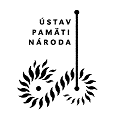 